Игры на воде являются важным средством разностороннего физического воспитания. Они способствуют развитию физических и умственных возможностей детей, воспитывают их волю, чувство коллективизма и товарищество. Поэтому подвижные игры в воде особенно широко применяются при обучении плаванию детей.На одном из занятий у старшей и подготовительной группы была   игра   «Водное поло». Правила игры. У каждой команды одинаковое количество мячей, по свистку, каждая команда перекидывает мячи на сторону противника, стараясь, чтобы на её стороне ни одного мяча не было. По свистку, все действия прекращаются и начинается подсчет мячей. Выигрывает та команда, на стороне которой меньше мячей. 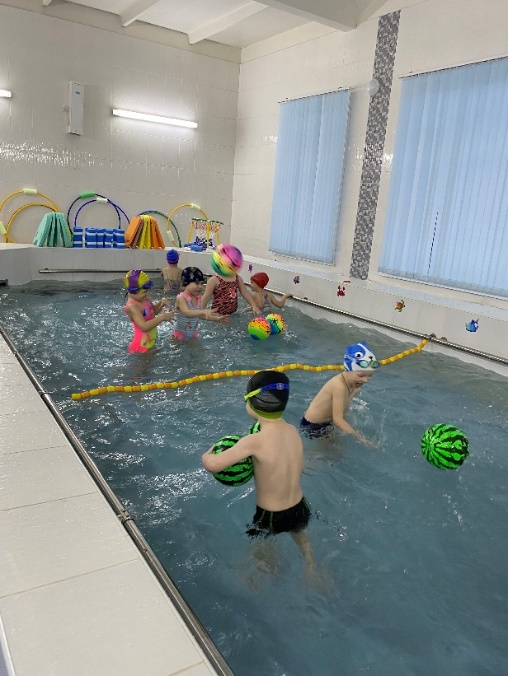 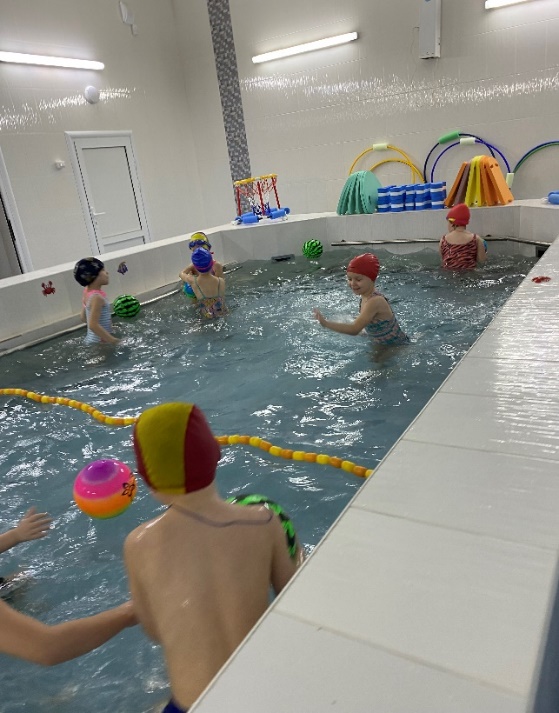 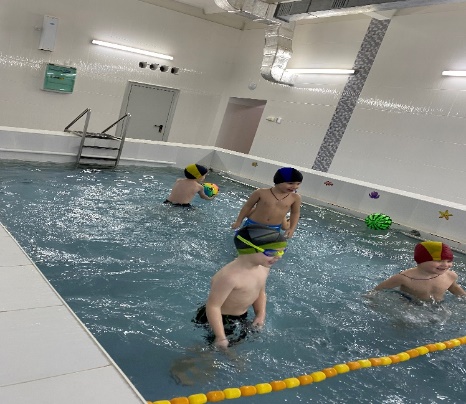 